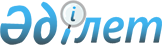 "Қазақстан Республикасының кейбiр заң актiлерiне темiр жол көлiгi мәселелерi бойынша өзгерiстер мен толықтырулар енгiзу туралы" Қазақстан Республикасының Заңын iске асыру жөнiндегi шаралар туралы
					
			Күшін жойған
			
			
		
					Қазақстан Республикасы Премьер-Министрінің 2004 жылғы 13 тамыздағы N 223-ө Өкімі. Күші жойылды - ҚР Премьер-Министрінің 2004.12.30. N 383 өкімімен.

      1. Қоса берiлiп отырған "Қазақстан Республикасының кейбiр заң актiлерiне темiр жол көлiгi мәселелерi бойынша өзгерiстер мен толықтырулар енгiзу туралы" Қазақстан Республикасының Заңын iске асыру мақсатында қабылдануы қажет нормативтiк құқықтық кесiмдердiң тiзбесi бекiтiлсiн. 

      2. Орталық атқарушы органдар, жергiлiктi өкiлдi және атқарушы органдар екi ай мерзiмде "Қазақстан Республикасының кейбiр заң актiлерiне темiр жол көлiгi мәселелерi бойынша өзгерiстер мен толықтырулар енгiзу туралы" Қазақстан Республикасының Заңын iске асыру үшiн тиiстi нормативтiк құқықтық кесiмдердi қабылдасын және Қазақстан Республикасының Үкіметін қабылданған шаралар туралы хабардар етсiн.        Премьер-Министрдің 

      мiндетiн атқарушы Қазақстан Республикасы   

Премьер-Министрiнiң    

2004 жылғы 13 тамыздағы  

N 223 өкiмiмен      

бекiтiлген         

  "Қазақстан Республикасының кейбір заң актілеріне темiр жол көлiгi мәселелерi бойынша өзгерістер мен толықтырулар енгізу туралы" Қазақстан Республикасының Заңын iске асыру мақсатында қабылдануы қажет нормативтiк құқықтық кесiмдердiң тiзбесi ____________________________________________________________________ 

P/c |    Нормативтiк құқықтық     | Кесiмнің   | Орында.  |Орындалу 

 N  |     және ведомстволық       |  нысаны    |  луына   | мерзімі 

    |     кесiмдердiң атауы       |            | жауапты  | 

    |                             |            | мемлекет.| 

    |                             |            |   тік    | 

    |                             |            | органдар | 

____|_____________________________|____________|__________|_________ 

 1  |            2                |     3      |     4    |    5 

____________________________________________________________________ 

1   Ұлттық темiр жол компаниясы     Қазақстан      ККM    2004 жылғы 

    мен Ұлттық тасымалдаушының      Республикасы          қыркүйек 

    кейбiр мәселелерi туралы        Yкiметiнiң 

                                    қаулысы 2   Темiр жол көлiгiмен тасымалдау  Қазақстан      ККM    2004 жылғы 

    кезiнде жүктердiң әскерилендi.  Республикасы   ІІМ    қыркүйек 

    рiлген күзетiн қамтамасыз ету   Yкiметiнiң 

    ережесiн бекiту туралы          қаулысы 3   "Магистральдық темiр жол        Қазақстан      ККM    2004 жылғы 

    желiсiне кіретін темiр          Республикасы          қыркүйек 

    жолдардың тiзбесiн бекiту       Yкiметiнiң 

    туралы" Қазақстан               қаулысы 

    Республикасы Yкiметінің 

    2003 жылғы 29 қарашадағы 

    N 1211  қаулысына  өзгерiстер 

    мен толықтырулар енгізу 

    туралы 4   Тасымалдаушының әлеуметтік      Қазақстан      ККM    2004 жылғы 

    мәні бар қатынастар бойынша     Республикасы   ЭБЖМ   қазан 

    жолаушылар тасымалдауды         Үкіметінің     ҚарМ 

    жүзеге асыруына байланысты      қаулысы 

    залалдарын субсидиялаудың 

    кейбiр мәселелерi туралы 5   Халықаралық және облысаралық    Қазақстан      ККM    2004 жылғы 

    қатынастардағы жолаушылар       Республикасы          қазан 

    тасымалын ұйымдастыру тәртiбiн  Үкіметінің 

    бекiту туралы                   қаулысы 6   Магистралдық темiр жол          Бұйрық         ККМ    2004 жылғы 

    желiсiнiң жұмыс iстеуi үшiн                    ТМРА   қыркүйек 

    технологиялық қажеттi станция. 

    лық жолдардың, электрмен 

    жабдықтау, сигнализация, 

    байланыс объектiлерiнiң, 

    құрылғылардың, жабдықтардың, 

    ғимараттардың, құрылыстардың 

    және өзге де объектiлердiң 

    тiзбесiн бекiту туралы 7   Темiр жол көлiгiмен тасымалдау  Бұйрық         ККМ    2004 жылғы 

    кезiнде әскерилендiрiлген                             қыркүйек 

    күзетпен алып жүруге жататын 

    жүктердiң тiзбесiн бекiту 

    туралы 8   Темiр жол көлігіндегі           Бұйрық         ККМ    2004 жылғы 

    қауiпсiздiк ережесiн бекiту                           қазан 

    туралы 9   Экспедиторлар қызметiнiң        Бұйрық         ККМ    2004 жылғы 

    ережесiн бекiту туралы                                қыркүйек 10  Вагондар (контейнерлер)         Бұйрық         ККМ    2004 жылғы 

    операторы қызметiнiң ережесiн                         қыркүйек 

    бекiту туралы 11  Локомотивтiк тартқыш қызметте.  Бұйрық         ККМ    2004 жылғы 

    рiн көрсету ережесiн бекiту                           қыркүйек 

    туралы 12  Жалпы пайдаланымдағы кiрме      Бұйрық         ККМ    2004 жылғы 

    жолдарға қойылатын талаптарды                         қазан 

    бекiту туралы 13  Магистралдық темiр жол          Бұйрық         ККМ    2004 жылғы 

    желiсiнiң қызметтерiне кiретiн                 ТМРА   қыркүйек 

    операциялар тiзбесiн бекiту 

    туралы 14  Кiрме жолдардың қызметтерiне    Бұйрық         ККМ    2004 жылғы 

    кiретiн операциялар тiзбесiн                   ТМРА   қыркүйек 

    бекiту туралы 15  Табиғи монополия саласына       Бұйрық         ККМ    2004 жылғы 

    жатқызылған қызметтi жүзеге                           қыркүйек 

    асыратын жеке және заңды 

    тұлғалар үшiн шикiзат, 

    материалдар, отын, энергия 

    шығыстарының нормативтерiн 

    бекiту туралы 16  Тасымалдаушының магистралдық    Бұйрық         ККМ    2004 жылғы 

    темiр жол желiсi көрсететiн                    ТМРА   қыркүйек 

    қызметтерге кемсiтушілiксiз 

    қол жеткiзу ережесiн бекiту 

    туралы 17  Бәсекелес кiрме жолы жоқ        Бұйрық         ККМ    2004 жылғы 

    тасымалдаушылардың, жүк жөнел.                 ТМРА   қазан 

    тушiлердiң, контрагенттердiң 

    және басқа да тұлғалардың 

    кiрме жолдар көрсететiн 

    қызметтерге кемсітушіліксіз 

    қол жеткiзу ережесiн бекiту 

    туралы 18  Кірме жолдарында жұмыс iстеу    Бұйрық         ККМ    2004 жылғы 

    ережесiн бекiту туралы                                қазан 19  Қорғалатын аймақтар жерлерiн    Бұйрық         ККМ    2004 жылғы 

    пайдаланудың көлемiн, режимiн                         қыркүйек 

    белгiлеу жөнiндегi және 

    жерлердi бөлiнген алқаптағы 

    темiр жол көлiгінiң 

    мұқтаждықтары үшiн пайдалану 

    ережесiн бекiту туралы 20  Темiр жол станцияларының        Бұйрық         ККМ    2004 жылғы 

    жұмыс режимiне қойылатын                      жергі.  қазан 

    талаптарды бекiту туралы                      лікті 

                                                 өкілетті 

                                                   және 

                                                 атқарушы 

                                                  орган. 

                                                 дар мен 

                                                 келісім 

                                                 бойынша 21  Барлық немесе жекелеген         Бұйрық         ККМ    2004 жылғы 

    операцияларды орындау үшiн                    жергі.  қыркүйек 

    темiр жол станциясын ашу                      лікті 

    және жабу ережесiн бекiту                    өкілетті 

    туралы                                         және 

                                                 атқарушы 

                                                  орган. 

                                                 дар мен 

                                                 келісім 

                                                 бойынша 22  Магистралдық, станциялық        Бұйрық         ККМ    2004 жылғы 

    және кiрме жолдардағы                         ЕХҚМ    қазан 

    қозғалыс қауіпсіздігінің 

    талаптары сақталуын тексерудi 

    жүзеге асыратын лауазымдар 

    (кәсiптер) тiзбесiн, тiзбесiн, 

    лауазымдарға (кәсiптерге) 

    қойылатын бiлiктiлiк талапта. 

    рына сәйкес кәсiби даярлық 

    деңгейiн анықтау ережесiн және 

    лауазымға (кәсiптерге) 

    қойылатын бiлiктiлiк талаптарды 

    бекiту туралы 23  Жүк тасымалдау ережесiнiң       Бұйрық         ККМ    2004 жылғы 

    сақталуына бақылауды жүзеге                           қазан 

    асыру ережесiн бекiту туралы 24  Тасымалдаушылардың жолаушылар,  Бұйрық         ККМ    2004 жылғы 

    жүк, және теңдемежүк                                  қазан 

    тасымалдау ережесiнiң сақта. 

    луына бақылауды жүзеге асыру 

    ережесiн бекiту туралы 
					© 2012. Қазақстан Республикасы Әділет министрлігінің «Қазақстан Республикасының Заңнама және құқықтық ақпарат институты» ШЖҚ РМК
				